ПОСТАНОВЛЕНИЕ ШУÖМО внесении изменений в постановление администрации муниципального района «Печора» от 22.11.2019 № 1488  На основании заявки ИП Киселенко А.А. администрация ПОСТАНОВЛЯЕТ:	1. Внести в постановление администрации муниципального района «Печора» от 22.11.2019 № 1488  «Об утверждении реестра мест (площадок) накопления твердых коммунальных отходов на территории муниципального образования муниципального района «Печора»  следующие изменения:	1.1. Приложение к постановлению дополнить позицией № 383;	1.1.1 Графу 2 позиции № 383 дополнить данными о нахождении мест (площадок) накопления ТКО «Республика Коми, г. Печора, ул. Стройплощадка ГРЭС, д. 7 (65.141923, 57.308991)»;	1.1.2. Графу 3 позиции № 383 дополнить данными о технических характеристиках мест (площадок) накопления ТКО «Покрытие гравий 2 кв.м., количество контейнеров 1 объемом 0,75 куб.м.»;	1.1.3. Графу 4 позиции № 383 дополнить данными о собственниках мест (площадок) накопления ТКО «ИП Киселенко А.А. ОГРН 30411011300024»;	1.1.4. Графу 5 позиции № 383 дополнить данными об источниках образования ТКО «Склад»	2.Настоящее постановление вступает в силу со дня подписания и подлежит размещению на официальном сайте муниципального района МР «Печора».Глава муниципального района -                                                                руководитель администрации                                                                           В.А.СеровАДМИНИСТРАЦИЯ МУНИЦИПАЛЬНОГО РАЙОНА  «ПЕЧОРА»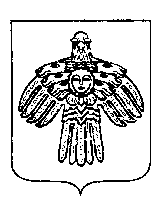 «ПЕЧОРА» МУНИЦИПАЛЬНÖЙ РАЙОНСА АДМИНИСТРАЦИЯ 16  января   2023 г. г. Печора  Республика Коми                       №  80         